Chester Public Library Board of Trustees MeetingTuesday March 16, 2021, 6:30 pm AgendaUnder the emergency provisions of RSA 91-A, this meeting will take place electronically and will be recorded.  To participate, email the library at: chesterpubliclibrary@gmail.com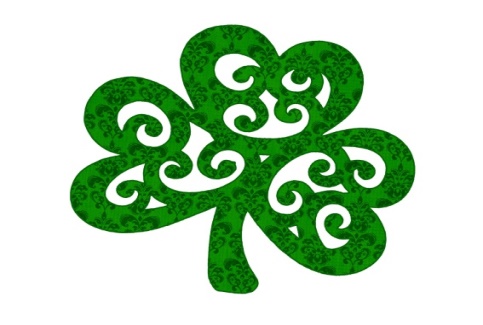 Call to OrderAttendanceReview and Approval of agendaSecretary's ReportDirector’s ReportDonations and ContributionsTreasurer’s ReportApproval of Expenditures and Incoming ChecksMonthly StatisticsUnfinished business:Donor treeNew Business: Bartlett Tree QuoteAARP Community ChallengeAWE Learning CenterMay conferencePlan next month’s agendaNext Meeting:  April 21, 2020 at 6:30 pmAdjourn